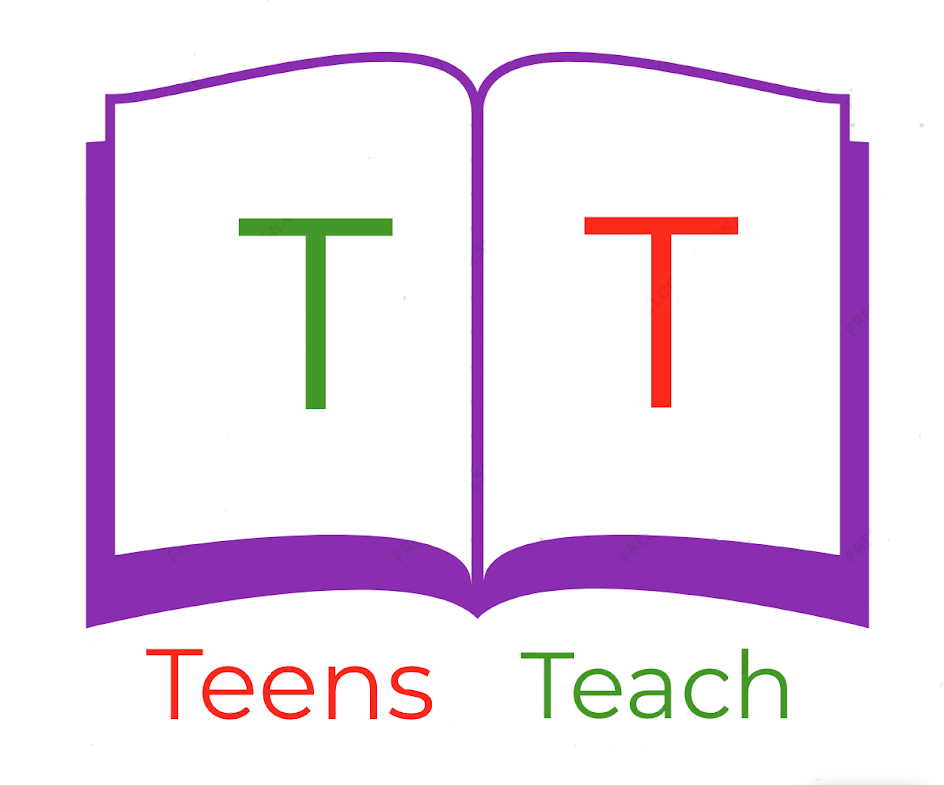 Jugendliche unterrichten Deutsch und mehr Wie heißt wer?Wie heißt die Großmutter?Die Großmutter heißt PaulaWie heißt der Großvater?Wie heißt der Sohn?Wie heißt der Vater?Wie heißt die Mutter?Wie heißt die Tochter?